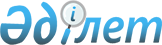 О внесении изменения в постановление акимата Бурабайского района от 4 мая 2010 года № А-4/151 "Об организации и обеспечении очередного призыва граждан на срочную воинскую службу в апреле-июне и октябре-декабре 2010 года в Бурабайском районе"
					
			Утративший силу
			
			
		
					Постановление Акимата Бурабайского района Акмолинской области от 16 сентября 2010 года № А-8/425. Зарегистрировано Управлением юстиции Бурабайского района Акмолинской области 12 октября 2010 года № 1-19-182. Утратило силу - постановлением акимата Бурабайского района Акмолинской области от 13 января 2011 года № а-1/12

      Сноска. Утратило силу - постановлением акимата Бурабайского района Акмолинской области от 13.01.2011 № а-1/12

      В соответствии с Законом Республики Казахстан от 23 января 2001 года «О местном государственном управлении и самоуправлении в Республике Казахстан», Законом Республики Казахстан от 8 июля 2005 года «О воинской обязанности и воинской службе», акимат Бурабайского района ПОСТАНОВЛЯЕТ:



      1. Внести в постановление акимата Бурабайского района «Об организации и обеспечении очередного призыва граждан на срочную воинскую службу в апреле-июне и октябре-декабре 2010 года в Бурабайском районе» от 4 мая 2010 года № А-4/151 (зарегистрированное в Реестре государственной регистрации нормативных правовых актов № 1-19-179, опубликованное 8 июля 2010 года в районных газетах «Луч», «Бурабай») следующее изменение:

      ввести в состав районной призывной комиссии, образованной указанным постановлением, Баржаксымова Ерлика Кадырбековича - заместителя начальника государственного учреждения «Отдел внутренних дел Бурабайского района Департамента внутренних дел Акмолинской области Министерства внутренних дел Республики Казахстан», членом комиссии (по согласованию);

      вывести из состава указанной комиссии Шалмуканова Куаныша Жумабаевича.



      2. Контроль за исполнением настоящего постановления возложить на заместителя акима Бурабайского района Нурпанову М.Б.



      3. Настоящее постановление вступает в силу со дня государственной регистрации в Управлении юстиции Бурабайского района Акмолинской области и вводится в действие со дня официального опубликования.      Аким Бурабайского района                   В.Балахонцев      «СОГЛАСОВАНО»      Начальник государственного

      учреждения «Объединенный

      отдел по делам обороны города

      Щучинск Акмолинской области»               Н. Саманов      Начальник государственного

      учреждения «Отдел внутренних дел

      Бурабайского района Департамента

      внутренних дел Акмолинской области

      Министерства внутренних дел

      Республики Казахстан»                      Е. Жусупов
					© 2012. РГП на ПХВ «Институт законодательства и правовой информации Республики Казахстан» Министерства юстиции Республики Казахстан
				